Lecture et compréhension de l’écrit : Ecrire une recette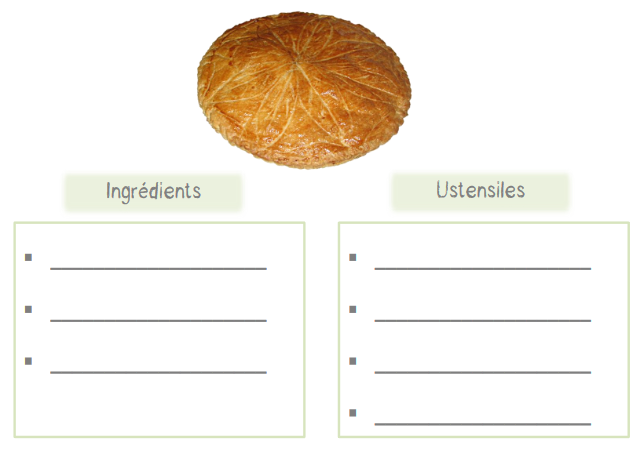 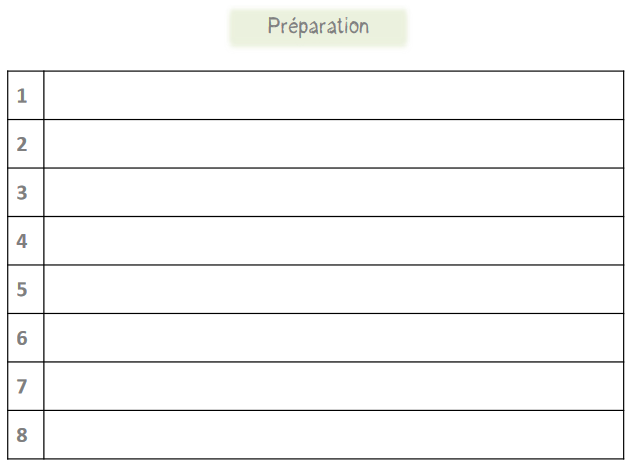 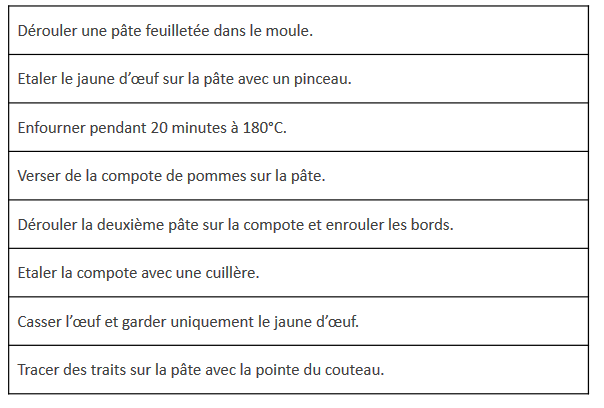 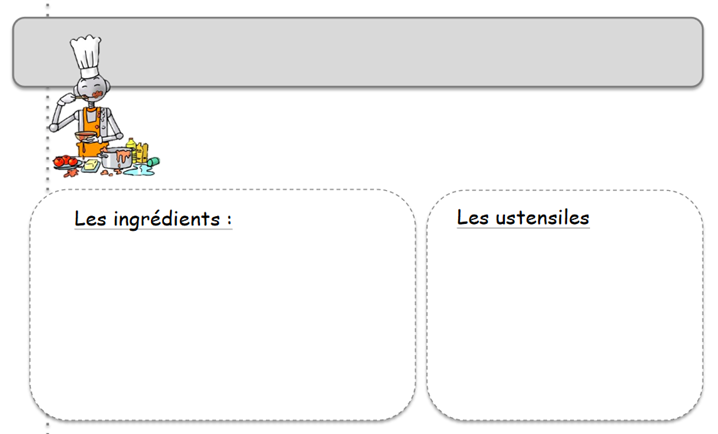 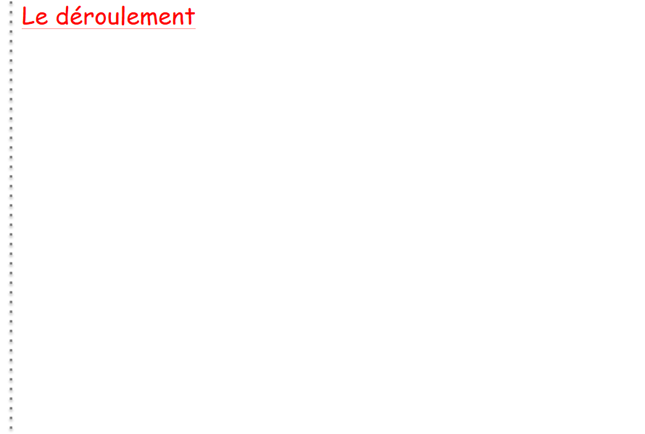 Prénom : ……………………………………………………………………Date : ……………………………………………………………………